CBD MEETING MINUTES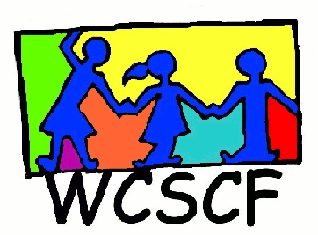 13th November 2018CCID Boardroom9:30-12:00______________________________________________________________________________PRESENT:  Pat Eddy (CCID), Andrea Castle (DSD CT Office), Julia Boehle (Greenpoint resident – Trauma, Detox, Addiction Therapist, Involved Blikkiesdorp Feeding Scheme), Theo Hendricks (DSD CT Office), Headman Siralala (CCID), Mark Williams (CCID), Titenda Mucharuwga (CCID), Shanine Stemmett (CCID), Colleen Brookes-Gain (WCSCF) and Janice King (WCSCF)APOLOGIES:   Alfred De Vries (DSD CT Office), Eudehard October (DSD Metro North),______________________________________________________________________________WELCOME and INTRODUCTIONS.   Janice welcomed everyone and introductions went around the room with a brief description of each organization present.MINUTES of the last meeting.   Pat approved and Headman seconded.Agenda:  Added to the Agenda: 1st Dec 2018 DSD SC EventCURRENT SITUATION WITH CHILDREN ON THE LIST & ON THE STREET.  There is a new list of names of children who have come into the office over the last 2 years.The rate of success is rather a slow processBeds are kept for 2 years as per court orderIn the case of abscondments, beds are kept open for 30days.  There-after re-application for placement. The new substance used on the street is a poly substance which has a huge effect. Victoria (Green Point resident) feeds and clothes the children coming into Green Point.  She is attracting the children. The children from Kraaifontein/Wallesdene all have social workers.   Homestead opened these files. Used to be Communicare Social worker, Charmaine – but which DCPO is working there now (DSD? CW? …?)  Need to Find out who the social worker supervisors are.  Contact Dr Corrie / Charles Jordan.  Perhaps Alfred can furnish info wrt designated child protectionAndrea meeting with social workers wrt the situation of these children in Green Point.Feedback Andrea:Wrt the children on the list – most are at school; Andrea has also done school visits.Files still need to be transferred to where the children are living.There are 5 more successes that are at home now.   CURRENT SITUATION AT DSD CTLO.    Andrea on maternity leave for about 5 months (from 29 December 2018), returning 1st week of June 2019.Three New social workers have been added to CTLOPamela Vileza - SW After-hoursAsanda Mbele - SW has previousy worked with SCSue-Ellen Meniel - SAW after-hoursNB: Theo and 2 SWorkers will be doing 2 weeks of assisted after-hours. The Designated team will total 5.	The team will have 2 SAW’s and 2 SWorkers so its 1 SAW+1SW on a shift.Andrea ran a workshop to prepare them for working with SC and they have started the work, and are eager.Theo had been seconded to CB CTLO.  After graduation in April, we are hoping he will continue working at CTLO.         4.3 The workload for the Designated SC Team should be lighter as:66 cases – half have been referredThe files of  all the children who have been placed in facilities and those back at school (20 cases) will be sent to the Social Workers at the respective local office.The files of all other children will remain at CTLO (18 cases).Pamela and Asanda will receive all new street child cases - they have 33 old cases, plus new ones - should be manageable.   Andrea is prepared to support them telephonically all the way.Pat offered CCID support to the inexperienced SWorkers wrt SC and suggested that it would be good for CCID  to meet with the Designated Team.SOPOne of the reasons the SOP was started was to ensure that CTLO would be responsible for the children in the CBD even if they were not of the area. The need for this was intensified by Community Based NGO DCPO’s having a shortage of Social Workers and of vehicles, which seriously hampered their effectiveness in dealing with the children on the street (esp hardened kids).This original goal has been achieved, but the SOP has come to an effective halt due to lack of space in facilities.  Facilities space is being addressed as a long-term goal.December DSD Street Child EventOn the 1st Dec, CTLO will host an event for former SC at Wynberg Park, 9- 3pm.  (There is no budget but they will be making it happen - looking at donations..)  The event is for children who had previously been on the street.  Children currently on the street were not included as DSD couldn’t in good conscience allow the SC back onto the street after the event.They plan on having 30 children aged 9- 12years. The children would be coming from the following places:Homestead – 10 childrenLindelani - 10 childrenLeonsdale - 10 childrenThose involved:  DSD, CCID, CITY PARKS & RECREATION, NSRI, SONKE, BRIDGETOWN THEATER, MAGICIANS, FIRE& RESCUE, LAW ENFORCEMENT, A DOG SHOW, Substance abuse and Anti-Bullying Programs and Project Playground will all be present.Julia offered to get PARMALAT to donate Juices for the event and possibly a singer as well.Next meeting:    Set up a date to meet new team in the new year.Enquiries:   Janice King (WCSCF Director Operations)    Cell: 072 4500 456  Email:  wcstreetchild@gmail.com